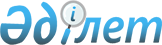 О внесении изменений в решение Панфиловского районного маслихата от 20 декабря 2011 года N 4-55-343 "О районном бюджете Панфиловского района на 2012-2014 годы"Решение маслихата Панфиловского района Алматинской области от 2 ноября 2012 года N 5-11-77. Зарегистрировано Департаментам юстиции Алматинской области 13 ноября 2012 года N 2170      Примечание РЦПИ:

      В тексте сохранена авторская орфография и пунктуация.

      В соответствии с подпунктом 4) пункта 2 статьи 106, пунктом 5 статьи 109 Бюджетного Кодекса Республики Казахстан от 04 декабря 2008 года, подпунктом 1) пункта 1 статьи 6 Закона Республики Казахстан от 23 января 2001 года "О местном государственном управлении и самоуправлении в Республике Казахстан", Панфиловский районный маслихат РЕШИЛ:



      1. Внести в решение Панфиловского районного маслихата от 20 декабря 2011 года N 4-55-343 "О районном бюджете Панфиловского района на 2012-2014 годы" (зарегистрировано в Реестре государственной регистрации нормативных правовых актов 23 декабря 2011 года за N 2-16-145, опубликовано в газете "Жаркент өңірі" от 07 января 2012 года N 3), в решение Панфиловского районного маслихата от 17 февраля 2012 года N 5-2-10 "О внесении изменений и дополнений в решение Панфиловского районного маслихата от 20 декабря 2011 года N 4-55-343 "О районном бюджете Панфиловского района на 2012-2014 годы" (зарегистрировано в Реестре государственной регистрации нормативных правовых актов 21 февраля 2012 года за N 2-16-148, опубликовано в газете "Жаркент өңірі" от 05 марта 2012 года N 14), в решение Панфиловского районного маслихата от 12 апреля 2012 года N 5-4-24 "О внесении изменений и дополнений в решение Панфиловского районного маслихата от 20 декабря 2011 года N 4-55-343 "О районном бюджете Панфиловского района на 2012-2014 годы" (зарегистрировано в Реестре государственной регистрации нормативных правовых актов 19 апреля 2012 года за N 2-16-153, опубликовано в газете "Жаркент өңірі" от 19 мая 2012 года N 25), в решение Панфиловского районного маслихата от 11 июня 2012 года N 5-6-38 "О внесении изменений и дополнений в решение Панфиловского районного маслихата от 20 декабря 2011 года N 4-55-343 "О районном бюджете Панфиловского района на 2012-2014 годы" (зарегистрировано в Реестре государственной регистрации нормативных правовых актов 20 июня 2012 года за N 2-16-156, опубликовано в газете "Жаркент өңірі" от 14 июля 2012 года N 36), в решение Панфиловского районного маслихата от 05 сентября 2012 года N 5-9-57 "О внесении изменений в решение Панфиловского районного маслихата от 20 декабря 2011 года N 4-55-343 "О районном бюджете Панфиловского района на 2012-2014 годы" (зарегистрировано в Реестре государственной регистрации нормативных правовых актов 19 сентября 2012 года за N 2113, опубликовано в газете "Жаркент өңірі" от 13 октября 2012 года N 49), следующие изменения:



      в пункте 1 по строкам:



      1) "доходы" цифру "8029735" заменить на цифру "8168165", в том, числе:

      "поступления трансфертов" цифру "6902716" заменить на цифру "7041146".



      2) "затраты" цифру "8100496" заменить на цифру "8238926".



      3) "чистое бюджетное кредитование" цифру "34774" заменить на цифру "39337", в том числе:

      "бюджетные кредиты" цифру "36405" заменить на цифру "40968".



      5) "дефицит (профицит) бюджета" цифру "-110389" заменить на цифру "-110098".



      6) "финансирование дефицита (использование профицита) бюджета" цифру "110389" заменить на цифру "110098".



      в пункте 3 по строкам:

      "государственные услуги общего характера" цифру "357663" заменить на цифру "363265";

      "оборона" цифру "6322" заменить на цифру "4988";

      "общественный порядок, безопасность, правовая, судебная, уголовно-исполнительная деятельность" цифру "33275" заменить на цифру "31827";

      "образование" цифру "4806201" заменить на цифру "4773405";

      "социальной помощи и социального обеспечения" цифру "284378" заменить на цифру "273025";

      "жилищно-коммунальное хозяйство" цифру "2078524" заменить на цифру "2096208";

      "культура, спорт, туризм и информационное пространство" цифру "172994" заменить на цифру "171844";

      "сельское, водное, лесное, рыбное хозяйство, особо охраняемые природные территории, охрана окружающей среды и животного мира, земельные отношения" цифру "154124" заменить на цифру "156735";

      "промышленность, архитектурная, градостроительная и строительная деятельность" цифру "61249" заменить на цифру "61549".

      "транспорт и коммуникации" цифру "96720" заменить на цифру "255430".

      "прочие" цифру "32973" заменить на цифру "34573".



      2. Приложение 1 к указанному решению изложить в новой редакции согласно приложению 1 к настоящему решению.



      3. Контроль за исполнением настоящего решения возложить на постоянную комиссию районного маслихата по вопросам бюджета, экономики, аграрной, предпринимательской, производственной, автомобильных дорог и строительства.



      4. Настоящее решение вводится в действие с 1 января 2012 года.      Председатель сессии

      районного маслихата                        Ж. Абилов      Секретарь районного

      маслихата                                  А. Оспанова      СОГЛАСОВАНО:      Начальник государственного

      учреждения "Отдел экономики

      и бюджетного планирования

      Панфиловского района"                      Оспанов Акан Акатович

      02 ноября 2012 года

Приложение N 1

утвержденное решением маслихата

Панфиловского района

от 2 ноября 2012 года

N 5-11-77 "О внесении изменений

в решение Панфиловского

районного маслихата от 20 декабря

2011 года N 4-55-343 "О районном

бюджете Панфиловского района на

2012-2014 годы"Приложение N 1

к решению маслихата Панфиловского

района района от 20 декабря

2011 года N 4-55-343 "О районном

бюджете Панфиловского

района на 2012-2014 годы" 

Районный бюджет Панфиловского района на 2012 год
					© 2012. РГП на ПХВ «Институт законодательства и правовой информации Республики Казахстан» Министерства юстиции Республики Казахстан
				КатегорияКатегорияКатегорияКатегорияКатегорияСумма

(тысяч

тенге)КлассКлассКлассКлассСумма

(тысяч

тенге)ПодклассПодклассПодклассСумма

(тысяч

тенге)СпецификаСпецификаСумма

(тысяч

тенге)НаименованиеСумма

(тысяч

тенге)123456Доходы81681651Налоговые поступления1040072104Hалоги на собственность9971381041Hалоги на имущество835204104101Налог на имущество юридических лиц и

индивидуальных предпринимателей826604104102Hалог на имущество физических лиц86001043Земельный налог1702401Земельный налог с физических лиц на земли

сельскохозяйственного назначения4104302Земельный налог с физических лиц на земли

населенных пунктов6500104303Земельный налог на земли промышленности,

транспорта, связи, обороны и иного

несельскохозяйственного назначения17104308Земельный налог с юридических лиц,

индивидуальных предпринимателей, частных

нотариусов и адвокатов на земли населенных

пунктов531044Hалог на транспортные средства10450104401Hалог на транспортные средства с

юридических лиц140110104402Hалог на транспортные средства с физических

лиц51101045Единый земельный налог135000104501Единый земельный налог4800105Внутренние налоги на товары, работы и

услуги48001052Акцизы31994105296Бензин (за исключением авиационного)

реализуемый юридическими и физическими

лицами в розницу, а также используемый на

собственные производственные нужды8930105297Дизельное топливо, реализуемое юридическими

и физическими лицами в розницу, а также

используемое на собственные

производственные нужды83001053Поступления за использование природных и

других ресурсов630105315Плата за пользование земельными участками68301054Сборы за ведение предпринимательской и

профессиональной деятельности6830105401Сбор за государственную регистрацию

индивидуальных предпринимателей13342105402Лицензионный сбор за право занятия

отдельными видами деятельности1020105403Сбор за государственную регистрацию

юридических лиц и учетную регистрацию

филиалов и представительств, а также их

перерегистрацию2200105405Сбор за государственную регистрацию залога

движимого имущества и ипотеки судна или

строящегося судна640105414Сбор за государственную регистрацию

транспортных средств, а также их

перерегистрацию82105418Сбор за государственную регистрацию прав

на недвижимое имущество и сделок с ним2000105420Плата за размещение наружной (визуальной)

рекламы в полосе отвода автомобильных дорог

общего пользования местного значения и в

населенных пунктах68001055Налог на игорный бизнес600105502Фиксированный налог2892108Обязательные платежи, взимаемые за

совершение юридически значимых действий и

(или) выдачу документов уполномоченными на

то государственными органами или

должностными лицами28921081Государственная пошлина1094002Государственная пошлина, взимаемая с

подаваемых в суд исковых заявлений,

заявлений особого искового производства,

заявлений (жалоб) по делам особого

производства, заявлений о вынесении

судебного приказа, заявлений о выдаче109401081дубликата исполнительного листа, заявлений

о выдаче исполнительных листов на

принудительное исполнение решений

третейских (арбитражных) судов и

иностранных судов, заявлений о повторной

выдаче копий судебных актов, исполнительных

листов и иных документов, за исключением

государственной пошлины с подаваемых в суд

исковых заявлений к государственным

учреждениям3650108104Государственная пошлина, взимаемая за

регистрацию актов гражданского состояния,

а также за выдачу гражданам справок и

повторных свидетельств о регистрации актов

гражданского состояния и свидетельств в

связи с изменением, дополнением и

восстановлением записей актов гражданского

состояния4000108105Государственная пошлина, взимаемая за

оформление документов на право выезда за

границу на постоянное место жительства и

приглашение в Республику Казахстан лиц из

других государств, а также за внесение

изменений в эти документы9007Государственная пошлина, взимаемая за

оформление документов о приобретении

гражданства Республики Казахстан,

восстановлении гражданства Республики

Казахстан и прекращении гражданства

Республики Казахстан40108108Государственная пошлина, взимаемая за

регистрацию места жительства262509Государственная пошлина, взимаемая за

выдачу удостоверения охотника и его

ежегодную регистрацию15108110Государственная пошлина, взимаемая за

регистрацию и перерегистрацию каждой

единицы гражданского, служебного оружия

физических и юридических лиц (за

исключением холодного охотничьего,

сигнального, огнестрельного бесствольного,

механических распылителей, аэрозольных и

других устройств, снаряженных слезоточивыми

или раздражающими веществами,

пневматического оружия с дульной энергией

не более 7,5 Дж и калибра до 4,5 мм

включительно)140108112Государственная пошлина за выдачу

разрешений на хранение или хранение и

ношение, транспортировку, ввоз на

территорию Республики Казахстан и вывоз из

Республики Казахстан оружия и патронов к

нему230108121Государственная пошлина, взимаемая за

выдачу удостоверений тракториста-машиниста1502Неналоговые поступления74247201Доходы от государственной собственности40002015Доходы от аренды имущества, находящегося

в государственной собственности4000201504Доходы от аренды имущества, находящегося

в коммунальной собственности4000204Штрафы, пени, санкции, взыскания,

налагаемые государственными учреждениями,

финансируемыми из государственного бюджета,

а также содержащимися и финансируемыми из

бюджета (сметы расходов) Национального

Банка Республики Казахстан494472041Штрафы, пени, санкции, взыскания,

налагаемые государственными учреждениями,

финансируемыми из государственного бюджета,

а также содержащимися и финансируемыми из

бюджета (сметы расходов) Национального

Банка Республики Казахстан, за исключением

поступлений от организаций нефтяного

сектора49447204105Административные штрафы, пени, санкции,

взыскания, налагаемые местными

государственными органами49447206Прочие неналоговые поступления208002061Прочие неналоговые поступления20800206109Другие неналоговые поступления в местный

бюджет208003Поступления от продажи основного капитала12700303Продажа земли и нематериальных активов127003031Продажа земли12700303101Поступления от продажи земельных участков127004Поступления трансфертов7041146402Трансферты из вышестоящих органов

государственного управления70411464022Трансферты из областного бюджета7041146402201Целевые текущие трансферты1422037402202Целевые трансферты на развитие2169811402203Субвенции3449298Функциональная группаФункциональная группаФункциональная группаФункциональная группаФункциональная группаСумма

(тысяч

тенге)Функциональная подгруппаФункциональная подгруппаФункциональная подгруппаФункциональная подгруппаСумма

(тысяч

тенге)Администратор бюджетных программАдминистратор бюджетных программАдминистратор бюджетных программСумма

(тысяч

тенге)ПрограммаПрограммаСумма

(тысяч

тенге)НаименованиеСумма

(тысяч

тенге)123456Затраты823892601Государственные услуги общего характера363265011Представительные, исполнительные и другие

органы, выполняющие общие функции

государственного управления328719011112Аппарат маслихата района (города

областного значения)20048011112001Услуги по обеспечению деятельности

маслихата района (города областного

значения)14599011112003Капитальные расходы государственного

органа5449011122Аппарат акима района (города областного

значения)89600011122001Услуги по обеспечению деятельности акима

района (города областного значения)71782011122003Капитальные расходы государственного

органа17818011123Аппарат акима района в городе, города

районного значения, поселка, аула (села),

аульного (сельского) округа219071011123001Услуги по обеспечению деятельности акима

района в городе, города районного

значения, поселка, аула (села), аульного

(сельского) округа173601011123022Капитальные расходы государственного

органа45470012Финансовая деятельность17330012452Отдел финансов района (города областного

значения)17330012452001Услуги по реализации государственной

политики в области исполнения бюджета

района (города областного значения) и

управления коммунальной собственностью

района (города областного значения)14558012452003Проведение оценки имущества в целях

налогообложения309010Приватизация, управление коммунальным

имуществом, постприватизационная

деятельность и регулирование споров,

связанных с этим495012452018Капитальные расходы государственного

органа1968015Планирование и статистическая деятельность17216015453Отдел экономики и бюджетного планирования

района (города областного значения)17216015453001Услуги по реализации государственной

политики в области формирования и развития

экономической политики, системы

государственного планирования и управления

района (города областного значения)16474015453004Капитальные расходы государственного

органа74202Оборона4988021Военные нужды3088021122Аппарат акима района (города областного

значения)3088021122005Мероприятия в рамках исполнения всеобщей

воинской обязанности3088022Организация работы по чрезвычайным

ситуациям1900022122Аппарат акима района (города областного

значения)1900006Предупреждение и ликвидация чрезвычайных

ситуаций масштаба района (города

областного значения)190003Общественный порядок, безопасность,

правовая, судебная,

уголовно-исполнительная деятельность31827031Правоохранительная деятельность31827031458Отдел жилищно-коммунального хозяйства,

пассажирского транспорта и автомобильных

дорог района (города областного значения)31827031458021Обеспечение безопасности дорожного

движения в населенных пунктах3182704Образование4773405041Дошкольное воспитание и обучение187186041464Отдел образования района (города

областного значения)187186041009Обеспечение дошкольного воспитания и

обучения186381041021Увеличение размера доплаты за

квалификационную категорию воспитателям

детских садов, мини-центров,

школ-интернатов: общего типа, специальных

(коррекционных), специализированных для

одаренных детей, организаций образования

для детей-сирот и детей, оставшихся без

попечения родителей, центров адаптации

несовершеннолетних за счет трансфертов из

республиканского бюджета805042Начальное, основное среднее и общее

среднее образование3620415042123Аппарат акима района в городе, города

районного значения, поселка, аула (села),

аульного (сельского) округа4324042123005Организация бесплатного подвоза учащихся

до школы и обратно в аульной (сельской)

местности4324042464Отдел образования района (города

областного значения)3616091042003Общеобразовательное обучение3502768042006Дополнительное образование для детей29255042464063Повышение оплаты труда учителям, прошедшим

повышение квалификации по учебным

программам АОО "Назарбаев Интеллектуальные

школы" за счет трансфертов из

республиканского бюджета3533042464064Увеличение размера доплаты за

квалификационную категорию учителям

организаций начального, основного

среднего, общего среднего образования:

школы, школы-интернаты: (общего типа,

специальных (коррекционных),

специализированных для одаренных детей;

организаций для детей-сирот и детей,

оставшихся без попечения родителей) за

счет трансфертов из республиканского

бюджета80535049Прочие услуги в области образования965804464Отдел образования района (города

областного значения)570860001Услуги по реализации государственной

политики на местном уровне в области

образования21914004Информатизация системы образования в

государственных учреждениях образования

района (города областного значения)13316005Приобретение и доставка учебников,

учебно-методических комплексов для

государственных учреждений образования

района (города областного значения)48395012Капитальные расходы государственного

органа4250015Ежемесячные выплаты денежных средств

опекунам (попечителям) на содержание

ребенка-сироты (детей-сирот), и ребенка

(детей), оставшегося без попечения

родителей за счет трансфертов из

республиканского бюджета31088020Обеспечение оборудованием, программным

обеспечением детей-инвалидов, обучающихся

на дому за счет трансфертов из

республиканского бюджета10477067Капитальные расходы подведомственных

государственных учреждений и организаций441420049467Отдел строительства района (города

областного значения)394944049467037Строительство и реконструкция объектов

образования394944За счет средств местного бюджета39494406Социальная помощь и социальное обеспечение273025062Социальная помощь244364062451Отдел занятости и социальных программ

района (города областного значения)244364062451002Программа занятости68720062451004Оказание социальной помощи на приобретение

топлива специалистам здравоохранения,

образования, социального обеспечения,

культуры, спорта и ветеринарии в сельской

местности в соответствии с

законодательством Республики Казахстан19918062451005Государственная адресная социальная помощь287006Оказание жилищной помощи8702062451007Социальная помощь отдельным категориям

нуждающихся граждан по решениям местных

представительных органов15383062451010Материальное обеспечение детей-инвалидов,

воспитывающихся и обучающихся на дому9108062451014Оказание социальной помощи нуждающимся

гражданам на дому29995062451016Государственные пособия на детей до 18 лет62868062451017Обеспечение нуждающихся инвалидов

обязательными гигиеническими средствами

и предоставление услуг специалистами

жестового языка, индивидуальными

помощниками в соответствии с

индивидуальной программой реабилитации

инвалида7562062451023Обеспечение деятельности центров занятости

населения21821069Прочие услуги в области социальной помощи

и социального обеспечения28661069451Отдел занятости и социальных программ

района (города областного значения)28661069451001Услуги по реализации государственной

политики на местном уровне в области

обеспечения занятости и реализации

социальных программ для населения23995069451011Оплата услуг по зачислению, выплате и

доставке пособий и других социальных

выплат1479069451021Капитальные расходы государственного

органа318707Жилищно-коммунальное хозяйство2096208071Жилищное хозяйство1145693455Отдел культуры и развития языков района

(города областного значения)64246024Ремонт объектов в рамках развития сельских

населенных пунктов по Программе занятости

202064246071458Отдел жилищно-коммунального хозяйства,

пассажирского транспорта и автомобильных

дорог района (города областного значения)26115071458002Изъятие, в том числе путем выкупа

земельных участков для государственных

надобностей и связанное с этим отчуждение

недвижимого имущества18686031Изготовление технических паспортов на

объекты кондоминиумов1000041Ремонт и благоустройство объектов в рамках

развития сельских населенных пунктов по

Программе занятости 20206429463Отдел земельных отношений района (города

областного значения)9954016Изъятие земельных участков для

государственных нужд за счет целевых

трансфертов из республиканского бюджета9954071467Отдел строительства района (города

областного значения)1040451071467004Проектирование, развитие, обустройство и

(или) приобретение

инженерно-коммуникационной инфраструктуры209283071467072Строительство и (или) приобретение

служебного жилища и развитие (или)

приобретение инженерно-коммуникационной

инфраструктуры в рамках Программы

занятости 2020831168071479Отдел жилищной инспекции района (города

областного значения)4927071479001Услуги по реализации государственной

политики на местном уровне в области

жилищного фонда4227071479005Капитальные расходы государственного

органа700072Коммунальное хозяйство794772072123Аппарат акима района в городе, города

районного значения, поселка, аула (села),

аульного (сельского) округа3856072123014Организация водоснабжения населенных

пунктов3856072458Отдел жилищно-коммунального хозяйства,

пассажирского транспорта и автомобильных

дорог района (города областного значения)770916072458012Функционирование системы водоснабжения и

водоотведения5000026Организация эксплуатации тепловых сетей,

находящихся в коммунальной собственности

районов (городов областного значения)11500072458029Развитие системы водоснабжения754416467Отдел строительства района (города

областного значения)20000005Развитие коммунального хозяйства20000073Благоустройство населенных пунктов155743073123Аппарат акима района в городе, города

районного значения, поселка, аула (села),

аульного (сельского) округа35320073123008Освещение улиц населенных пунктов16779073123009Обеспечение санитарии населенных пунктов9764073123011Благоустройство и озеленение населенных

пунктов8777458Отдел жилищно-коммунального хозяйства,

пассажирского транспорта и автомобильных

дорог района (города областного значения)120423018Благоустройство и озеленение населенных

пунктов12042308Культура, спорт, туризм и информационное

пространство171844081Деятельность в области культуры90916081455Отдел культуры и развития языков района

(города областного значения)90916081455003Поддержка культурно-досуговой работы90916082Спорт2297082465Отдел физической культуры и спорта района

(города областного значения)2297082465006Проведение спортивных соревнований на

районном (города областного значения)

уровне435082465007Подготовка и участие членов сборных команд

района (города областного значения) по

различным видам спорта на областных

спортивных соревнованиях1862083Информационное пространство33732083455Отдел культуры и развития языков района

(города областного значения)31563083455006Функционирование районных (городских)

библиотек30825083455007Развитие государственного языка и других

языков народа Казахстана738083456Отдел внутренней политики района (города

областного значения)2169083456002Услуги по проведению государственной

информационной политики через газеты и

журналы 2169089Прочие услуги по организации культуры,

спорта, туризма и информационного

пространства44899089455Отдел культуры и развития языков района

(города областного значения)34759089455001Услуги по реализации государственной

политики на местном уровне в области

развития языков и культуры5585089455010Капитальные расходы государственного

органа567032Капитальные расходы подведомственных

государственных учреждений и организаций28607089456Отдел внутренней политики района (города

областного значения)6665089456001Услуги по реализации государственной

политики на местном уровне в области

информации, укрепления государственности и

формирования социального оптимизма граждан5378089456003Реализация мероприятий в сфере молодежной

политики713089456006Капитальные расходы государственного органа574465Отдел физической культуры и спорта района

(города областного значения)3475001Услуги по реализации государственной

политики на местном уровне в сфере

физической культуры и спорта3025004Капитальные расходы государственного

органа45010Сельское, водное, лесное, рыбное

хозяйство, особо охраняемые природные

территории, охрана окружающей среды и

животного мира, земельные отношения156735101Сельское хозяйство39819101453Отдел экономики и бюджетного планирования

района (города областного значения)6018101453099Реализация мер по оказанию социальной

поддержки специалистов6018101462Отдел сельского хозяйства района (города

областного значения)15007101462001Услуги по реализации государственной

политики на местном уровне в сфере

сельского хозяйства14557101462006Капитальные расходы государственного

органа450101473Отдел ветеринарии района (города

областного значения)18794101473001Услуги по реализации государственной

политики на местном уровне в сфере

ветеринарии8515101473003Капитальные расходы государственного

органа2720005Обеспечение функционирования

скотомогильников (биотермических ям)580101473007Организация отлова и уничтожения бродячих

собак и кошек1280101473008Возмещение владельцам стоимости изымаемых

и уничтожаемых больных животных, продуктов

и сырья животного происхождения2000101473009Проведение ветеринарных мероприятий по

энзоотическим болезням животных3699106Земельные отношения9558106463Отдел земельных отношений района (города

областного значения)9558106463001Услуги по реализации государственной

политики в области регулирования земельных

отношений на территории района (города

областного значения)8958106463007Капитальные расходы государственного

органа600109Прочие услуги в области сельского,

водного, лесного, рыбного хозяйства,

охраны окружающей среды и земельных

отношений107358109473Отдел ветеринарии района (города

областного значения)107358109473011Проведение противоэпизоотических

мероприятий10735811Промышленность, архитектурная,

градостроительная и строительная

деятельность61549112Архитектурная, градостроительная и

строительная деятельность61549112467Отдел строительства района (города

областного значения)9312112467001Услуги по реализации государственной

политики на местном уровне в области

строительства8862112467017Капитальные расходы государственного

органа450112468Отдел архитектуры и градостроительства

района (города областного значения)52237112468001Услуги по реализации государственной

политики в области архитектуры и

градостроительства на местном уровне7437003Разработка схем градостроительного

развития территории района и генеральных

планов населенных пунктов40000112468004Капитальные расходы государственного

органа480012Транспорт и коммуникации255430121Автомобильный транспорт255430121123Аппарат акима района в городе, города

районного значения, поселка, аула (села),

аульного (сельского) округа245000121123013Обеспечение функционирования автомобильных

дорог в городах районного значения,

поселках, аулах (селах), аульных

(сельских) округах245000458Отдел жилищно-коммунального хозяйства,

пассажирского транспорта и автомобильных

дорог района (города областного значения)10430023Обеспечение функционирования автомобильных

дорог1043013Прочие34573133Поддержка предпринимательской деятельности

и защита конкуренции7081133469Отдел предпринимательства района (города

областного значения)7081133469001Услуги по реализации государственной

политики на местном уровне в области

развития предпринимательства и

промышленности6239133469003Поддержка предпринимательской деятельности300133469004Капитальные расходы государственного

органа542139Прочие27492123Аппарат акима района в городе, города

районного значения, поселка, аула (села),

аульного (сельского) округа10000040Реализация мер по содействию

экономическому развитию регионов в рамках

Программы "Развитие регионов" за счет

целевых трансфертов из республиканского

бюджета10000139452Отдел финансов района (города областного

значения)7510139452012Резерв местного исполнительного органа

района (города областного значения)7510139453Отдел экономики и бюджетного планирования

района (города областного значения)1600139453003Разработка технико-экономического

обоснования местных бюджетных

инвестиционных проектов и концессионных

проектов и проведение его экспертизы1600139458Отдел жилищно-коммунального хозяйства,

пассажирского транспорта и автомобильных

дорог района (города областного значения)8382139458001Услуги по реализации государственной

политики на местном уровне в области

жилищно-коммунального хозяйства,

пассажирского транспорта и автомобильных

дорог7832139458013Капитальные расходы государственного

органа55014Обслуживание долга5141Обслуживание долга5141452Отдел финансов района (города областного

значения)5141452013Обслуживание долга местных исполнительных

органов по выплате вознаграждений и иных

платежей по займам из областного бюджета515Трансферты160721Трансферты16072452Отдел финансов района (города областного

значения)16072006Возврат неиспользованных

(недоиспользованных) целевых трансфертов160723. Чистое бюджетное кредитование39337Бюджетные кредиты4096810Сельское, водное, лесное, рыбное

хозяйство, особо охраняемые природные

территории, охрана окружающей среды и

животного мира, земельные отношения40968101Сельское хозяйство40968453Отдел экономики и бюджетного планирования

района (города областного значения)40968476006Бюджетные кредиты для реализации мер

социальной поддержки специалистов

социальной сферы сельских населенных

пунктов40968КатегорияКатегорияКатегорияКатегорияКатегорияСумма

(тысяч

тенге)КлассКлассКлассКлассСумма

(тысяч

тенге)ПодклассПодклассПодклассСумма

(тысяч

тенге)СпецификаСпецификаСумма

(тысяч

тенге)НаименованиеСумма

(тысяч

тенге)1234565Погашение бюджетных кредитов163101Погашение бюджетных кредитов16311Погашение бюджетных кредитов, выданных из

государственного бюджета163113Погашение бюджетных кредитов, выданных из

местного бюджета физическим лицам1631Функциональная группаФункциональная группаФункциональная группаФункциональная группаФункциональная группаСумма

(тысяч

тенге)Функциональная подгруппаФункциональная подгруппаФункциональная подгруппаФункциональная подгруппаСумма

(тысяч

тенге)Администратор бюджетных программАдминистратор бюджетных программАдминистратор бюджетных программСумма

(тысяч

тенге)ПрограммаПрограммаСумма

(тысяч

тенге)НаименованиеСумма

(тысяч

тенге)123456Операционное сальдо-70761Функциональная группаФункциональная группаФункциональная группаФункциональная группаФункциональная группаСумма

(тысяч

тенге)Функциональная подгруппаФункциональная подгруппаФункциональная подгруппаФункциональная подгруппаСумма

(тысяч

тенге)Администратор бюджетных программАдминистратор бюджетных программАдминистратор бюджетных программСумма

(тысяч

тенге)ПрограммаПрограммаСумма

(тысяч

тенге)НаименованиеСумма

(тысяч

тенге)123456Сальдо по операциям с финансовыми активами0КатегорияКатегорияКатегорияКатегорияКатегорияСумма

(тысяч

тенге)КлассКлассКлассКлассСумма

(тысяч

тенге)ПодклассПодклассПодклассСумма

(тысяч

тенге)СпецификаСпецификаСумма

(тысяч

тенге)НаименованиеСумма

(тысяч

тенге)123456Поступления от продажи финансовых активов

государство0КатегорияКатегорияКатегорияКатегорияКатегорияСумма

(тысяч

тенге)КлассКлассКлассКлассСумма

(тысяч

тенге)ПодклассПодклассПодклассСумма

(тысяч

тенге)СпецификаСпецификаСумма

(тысяч

тенге)НаименованиеСумма

(тысяч

тенге)1234565. Дефицит (профицит) бюджета-1100986. Финансирование дефицита (использование

профицита) бюджета1100987Поступления займов4096801Внутренние государственные займы409682Договоры займа4096803Займы, получаемые местным исполнительным

органом района (города областного значения)409688Используемые остатки бюджетных средств7078101Остатки бюджетных средств707811Свободные остатки бюджетных средств7078101Свободные остатки бюджетных средств70781Функциональная группаФункциональная группаФункциональная группаФункциональная группаФункциональная группаСумма

(тысяч

тенге)Функциональная подгруппаФункциональная подгруппаФункциональная подгруппаФункциональная подгруппаСумма

(тысяч

тенге)Администратор бюджетных программАдминистратор бюджетных программАдминистратор бюджетных программСумма

(тысяч

тенге)ПрограммаПрограммаСумма

(тысяч

тенге)Сумма

(тысяч

тенге)НаименованиеСумма

(тысяч

тенге)16Погашение займов16311Погашение займов1631452Отдел финансов района (города областного

значения)1631008Погашение долга местного исполнительного

органа перед вышестоящим бюджетом1631021Возврат неиспользованных бюджетных

кредитов, выданных из местного бюджета20